Městys Nepomyšl pořádá v rámci akce 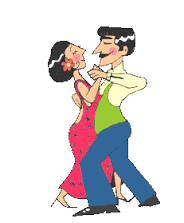 Turnaj v plážovém volejbale		v sobotu 18.7.2015 od 18.00 hodinTANEČNÍ  ZÁBAVUpod širým nebem na fotbalovém hřišti v Nepomyšli K tanci a poslechu hraje BONUS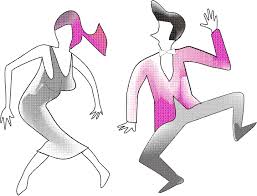 Vstup: zdarma                           Občerstvení zajištěno